ANNO SCOLASTICO 2018/2019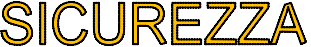 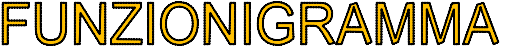 INCARICONOMINATIVOSEDEFUNZIONEDIRIGENTEProf. Gerardo MAGROTutti i plessiIl datore di lavoro è responsabile dellatutela della salute e della sicurezza sul lavoro dei dipendenti.La normativa impone al datore di lavoro l'organizzazione di un sistema di gestione permanente della sicurezza in azienda con l'obiettivo primario della riduzione dei fattori di rischio esistenti.Alcuni degli obblighi che fanno capo al datore di lavoro non sono delegabili e restano comunquedi sua propria responsabilità.Essi sono:la valutazione dei rischil'elaborazione del documento di valutazione dei rischi contenenti i criteri adottati per la valutazionel'individuazione delle misure di prevenzione e protezione e dei dispositivi di protezioneindividualiil programma delle misure ritenute opportune per garantire il miglioramento nel tempo dei livelli di sicurezza.la nomina del Responsabile del Servizio di Prevenzione e Protezione.La valutazione dei rischi e l'elaborazione del relativo sono effettuate con il supporto del responsabile del servizio di prevenzione e protezione e del medico competente previa la consultazione del Rappresentante dei lavoratori per la sicurezza.Inoltre il datore di lavoro, anche tramite i dirigenti e i preposti nell'ambito delle loro attribuzioni e competenze:nomina il medico competentedesigna preventivamente i lavoratori incaricati dell'attuazione delle misure di prevenzioni incendi, di evacuazione dei lavoratori e delle persone presenti, di pronto soccorso e comunque di gestione dell'emergenzafornisce ai lavoratori i necessari e idonei dispositivi di protezione individualifornisce ai lavoratori l'informazione sui rischi specifici e la formazione richiesta in particolare per:l'uso delle attrezzature di lavoro (macchine, attrezzature ecc.)l'uso dei dispositivi di protezione individualela movimentazione manuale dei carichil'uso dei videoterminali,esposizione ad agenti cancerogeniesposizione ad agenti biologici.RSPPProf. Giuseppe LabombardaTutti i plessiLa  figura  di  RSPP  è  strettamente legataal ruolo del  datore perché,  essendo in possesso  di numerose   capacità   tecniche in   materia   di   sicurezza   sul   lavoro,   si configura  assieme  al Rappresentante dei lavoratori  RLS  come  il  principale contatto  tra  dipendenti edirigenza aziendale. I suoi rapportiall’interno della scuola, sono istaurati anche con le altre figure speciali come il medico competente, l’RLS allo scopo di valutare i rischi, ed è infatti, tra le figure che si occupano in collaborazione con il datoredi lavoro alla realizzazione del documento obbligatorio DVR (Documento valutazione rischi).L’articolo 33 del D.Lgs. 81/08 elenca i suoi obblighi che sono:a)individuazione dei fattori di rischio, valutazione dei rischi, individuazione delle misuredi sicurezza e salubrità dell’ambiente di lavoro;b)elaborazione delle misure preventive e protettive e dei sistemi di controllo delle misureadottate;c)elaborazione delle procedure di sicurezza per le varie attività scolastiche;d)proposta di programmi di formazione e informazione per i lavoratori. e)realizzazione del piano di  sicurezza, valutazione rischi  e  segnala  al  datore di lavoroeventuali  inadempienze  o  irregolarità sul   lavoro  in   collaborazione   con medicocompetente e RLS.Fra gli obblighi dell’RSPP in vece del datore di lavoro c’è quello di indire la riunione periodica almeno una volta l’annoASPPTutti i plessiL’ASPP collabora con l’RSPP per le seguenti funzioni:individuazione dei fattori di rischio;valutazione dei rischi;individuazione delle misure per la sicurezza e la salubrità degli ambienti di lavoro nel rispetto della normativa vigente;elaborazione, per quanto di competenza, delle misure preventive e protettive attuate e dei sistemi utilizzati ad esito della valutazione dei rischi, nonché dei sistemi di controllo di tali misure;formulazione di proposte in merito ai programmi di informazione e formazione dei lavoratori;partecipazione alle consultazioni in materia di tutela della salute e sicurezza dei lavoratori, nonché alle riunioni periodiche indette dal datore di lavoro (direttamente o tramite il Servizio di Prevenzione e Protezione);informazione di ciascun lavoratore:sui rischi per la salute e sicurezza sullavoro connessi alla attività della impresa ingenerale;sulle procedure che riguardano il primo soccorso, la prevenzione incendi, la lotta antincendio, e la gestione delle emergenze;sui nominativi dei lavoratori incaricati di applicare le misure di primo soccorso, di prevenzione incendi, di lotta antincendio e di gestione delle emergenze;sui nominativi del responsabile e degli addetti del servizio di prevenzione e protezione.sui rischi specifici cui è esposto in relazione all’attività svolta, le normative di sicurezza e le disposizioni aziendali in materia;sui pericoli connessi all’uso delle sostanze e dei preparati pericolosi sulla base delle schede dei dati di sicurezza previste dalla normativa vigente e dalle norme di buona tecnica;sulle misure e le attività di protezione e prevenzione adottate.RLS Ins. Maria    MUOLO Tutti i plessiIl RLS:è consultato preventivamente e tempestivamente in ordine alla valutazione dei rischi, alla individuazione, programmazione, realizzazione e verifica della prevenzione nella scuola;è consultato sulla designazione degliaddetti al servizio di prevenzione, all'attività di prevenzione incendi, al pronto soccorso, alla evacuazione dei lavoratori;è consultato in merito all'organizzazione della formazione;promuove l'elaborazione, l'individuazione e l'attuazione delle misure di prevenzione idonee a tutelare la salute e l'integrità fisica dei lavoratori;formula osservazioni in occasione di visite e verifiche effettuate dalle autorità competenti;partecipa alla riunione periodica;fa proposte in merito all'attività di prevenzione;avverte il dirigente scolastico dei rischi individuati nel corso della sua attività.ADDETTI ALLA PREVENZIONEINCENDI E ALL'EVACUAZIONEPianorialzatoScuola primariaLe funzioni principali dell'AddettoAntincendio/evacuazione, in relazione all'entità dell'evento, sono:1.Compiti dell'addetto antincendio nell'emergenza una volta avvisato, qualora non fosse ancora stato fatto, o deve attivare lo stato di preallarme;o deve recarsi immediatamente nel luogo del pericolo e valutare l'entità dello stesso;Primo pianoScuola primariao deve verificare l'effettiva presenza di unasituazione di emergenza;o in caso di incendio  facilmente controllabile, deve  intervenire in quanto addestrato all'uso degli estintori;o nel  caso non  sia  sicuro di  poter controllare l'incendio o comunque di intervenire sul  pericolo, l'Addetto Antincendio  deve  evitare di perdere tempo in vani tentativi, ma  piuttosto deve  dare inizio alle procedure di evacuazione, provvedendo immediatamente a:♣attivare  il dispositivo acustico per la divulgazione dell'allarme  o, alternativamente, chiedere adaltri di provvedere, fornendo precise istruzioni in merito, previa autorizzazione del DS♣avvisare coloro che sono incaricati della chiamata dei soccorsi (Centralino di Emergenza);♣isolare il  più  possibile  il  luogo  in  cui si  è sviluppato l'incendio  o altra anomalia,  chiudendo le porte di accesso, dopo essersi assicurati che non siano rimaste persone all'interno;♣affiancare i VV.F durante l'intervento fornendo tutte le informazioni del caso;♣segnalare il cessato allarme, quando l'emergenza è conclusa.Al di fuori della situazione di emergenza, ciascun Addetto Antincendio ha la responsabilità diverificare lo stato delle attrezzature di pronto intervento in dotazione alla struttura di appartenenza, assicurandosi del loro funzionamento e richiedendo lasostituzione dei mezzi scaduti o rovinati onon funzionanti. Inoltre, ciascun Addetto Antincendio ha anche il compito di:o verificare che le uscite di emergenza rimangano sempre sgombre,  da  ostacoli o materiali,  e funzionali;o verificare  che non  venga  stoccato materiale  o mezzi nelle  vie di esodo (corridoi,  scale, ...) interne agli edifici, nelle vie di circolazione esterne e nei punti di raccolta predefiniti;o verificare che gli impianti tecnologici, gliimpianti di rivelazione e di spegnimento di incendio, nonché quelli di segnalazione siano mantenuti efficienti ed in buono stato; o verificare,  insieme al preposto al “Registro di prevenzione incendi”,  che lo stesso sia correttamente compilato.Conoscere il piano di evacuazione e i regolamenti della scuolaAttivarsi per le azionida compiere nei confronti di un'emergenzaincendio/terremoto, di evacuazione ed in caso di esodo.Scuoladell’infanziao deve verificare l'effettiva presenza di unasituazione di emergenza;o in caso di incendio  facilmente controllabile, deve  intervenire in quanto addestrato all'uso degli estintori;o nel  caso non  sia  sicuro di  poter controllare l'incendio o comunque di intervenire sul  pericolo, l'Addetto Antincendio  deve  evitare di perdere tempo in vani tentativi, ma  piuttosto deve  dare inizio alle procedure di evacuazione, provvedendo immediatamente a:♣attivare  il dispositivo acustico per la divulgazione dell'allarme  o, alternativamente, chiedere adaltri di provvedere, fornendo precise istruzioni in merito, previa autorizzazione del DS♣avvisare coloro che sono incaricati della chiamata dei soccorsi (Centralino di Emergenza);♣isolare il  più  possibile  il  luogo  in  cui si  è sviluppato l'incendio  o altra anomalia,  chiudendo le porte di accesso, dopo essersi assicurati che non siano rimaste persone all'interno;♣affiancare i VV.F durante l'intervento fornendo tutte le informazioni del caso;♣segnalare il cessato allarme, quando l'emergenza è conclusa.Al di fuori della situazione di emergenza, ciascun Addetto Antincendio ha la responsabilità diverificare lo stato delle attrezzature di pronto intervento in dotazione alla struttura di appartenenza, assicurandosi del loro funzionamento e richiedendo lasostituzione dei mezzi scaduti o rovinati onon funzionanti. Inoltre, ciascun Addetto Antincendio ha anche il compito di:o verificare che le uscite di emergenza rimangano sempre sgombre,  da  ostacoli o materiali,  e funzionali;o verificare  che non  venga  stoccato materiale  o mezzi nelle  vie di esodo (corridoi,  scale, ...) interne agli edifici, nelle vie di circolazione esterne e nei punti di raccolta predefiniti;o verificare che gli impianti tecnologici, gliimpianti di rivelazione e di spegnimento di incendio, nonché quelli di segnalazione siano mantenuti efficienti ed in buono stato; o verificare,  insieme al preposto al “Registro di prevenzione incendi”,  che lo stesso sia correttamente compilato.Conoscere il piano di evacuazione e i regolamenti della scuolaAttivarsi per le azionida compiere nei confronti di un'emergenzaincendio/terremoto, di evacuazione ed in caso di esodo.Scuoladell’infanzia o deve verificare l'effettiva presenza di unasituazione di emergenza;o in caso di incendio  facilmente controllabile, deve  intervenire in quanto addestrato all'uso degli estintori;o nel  caso non  sia  sicuro di  poter controllare l'incendio o comunque di intervenire sul  pericolo, l'Addetto Antincendio  deve  evitare di perdere tempo in vani tentativi, ma  piuttosto deve  dare inizio alle procedure di evacuazione, provvedendo immediatamente a:♣attivare  il dispositivo acustico per la divulgazione dell'allarme  o, alternativamente, chiedere adaltri di provvedere, fornendo precise istruzioni in merito, previa autorizzazione del DS♣avvisare coloro che sono incaricati della chiamata dei soccorsi (Centralino di Emergenza);♣isolare il  più  possibile  il  luogo  in  cui si  è sviluppato l'incendio  o altra anomalia,  chiudendo le porte di accesso, dopo essersi assicurati che non siano rimaste persone all'interno;♣affiancare i VV.F durante l'intervento fornendo tutte le informazioni del caso;♣segnalare il cessato allarme, quando l'emergenza è conclusa.Al di fuori della situazione di emergenza, ciascun Addetto Antincendio ha la responsabilità diverificare lo stato delle attrezzature di pronto intervento in dotazione alla struttura di appartenenza, assicurandosi del loro funzionamento e richiedendo lasostituzione dei mezzi scaduti o rovinati onon funzionanti. Inoltre, ciascun Addetto Antincendio ha anche il compito di:o verificare che le uscite di emergenza rimangano sempre sgombre,  da  ostacoli o materiali,  e funzionali;o verificare  che non  venga  stoccato materiale  o mezzi nelle  vie di esodo (corridoi,  scale, ...) interne agli edifici, nelle vie di circolazione esterne e nei punti di raccolta predefiniti;o verificare che gli impianti tecnologici, gliimpianti di rivelazione e di spegnimento di incendio, nonché quelli di segnalazione siano mantenuti efficienti ed in buono stato; o verificare,  insieme al preposto al “Registro di prevenzione incendi”,  che lo stesso sia correttamente compilato.Conoscere il piano di evacuazione e i regolamenti della scuolaAttivarsi per le azionida compiere nei confronti di un'emergenzaincendio/terremoto, di evacuazione ed in caso di esodo.Scuola Secondaria di I grado           o deve verificare l'effettiva presenza di unasituazione di emergenza;o in caso di incendio  facilmente controllabile, deve  intervenire in quanto addestrato all'uso degli estintori;o nel  caso non  sia  sicuro di  poter controllare l'incendio o comunque di intervenire sul  pericolo, l'Addetto Antincendio  deve  evitare di perdere tempo in vani tentativi, ma  piuttosto deve  dare inizio alle procedure di evacuazione, provvedendo immediatamente a:♣attivare  il dispositivo acustico per la divulgazione dell'allarme  o, alternativamente, chiedere adaltri di provvedere, fornendo precise istruzioni in merito, previa autorizzazione del DS♣avvisare coloro che sono incaricati della chiamata dei soccorsi (Centralino di Emergenza);♣isolare il  più  possibile  il  luogo  in  cui si  è sviluppato l'incendio  o altra anomalia,  chiudendo le porte di accesso, dopo essersi assicurati che non siano rimaste persone all'interno;♣affiancare i VV.F durante l'intervento fornendo tutte le informazioni del caso;♣segnalare il cessato allarme, quando l'emergenza è conclusa.Al di fuori della situazione di emergenza, ciascun Addetto Antincendio ha la responsabilità diverificare lo stato delle attrezzature di pronto intervento in dotazione alla struttura di appartenenza, assicurandosi del loro funzionamento e richiedendo lasostituzione dei mezzi scaduti o rovinati onon funzionanti. Inoltre, ciascun Addetto Antincendio ha anche il compito di:o verificare che le uscite di emergenza rimangano sempre sgombre,  da  ostacoli o materiali,  e funzionali;o verificare  che non  venga  stoccato materiale  o mezzi nelle  vie di esodo (corridoi,  scale, ...) interne agli edifici, nelle vie di circolazione esterne e nei punti di raccolta predefiniti;o verificare che gli impianti tecnologici, gliimpianti di rivelazione e di spegnimento di incendio, nonché quelli di segnalazione siano mantenuti efficienti ed in buono stato; o verificare,  insieme al preposto al “Registro di prevenzione incendi”,  che lo stesso sia correttamente compilato.Conoscere il piano di evacuazione e i regolamenti della scuolaAttivarsi per le azionida compiere nei confronti di un'emergenzaincendio/terremoto, di evacuazione ed in caso di esodo.ADDETTI ALPianoGli addetti al primo soccorso devono:PRIMO SOCCORSOrialzato Scuola primariaConoscere il piano di Pronto Soccorsoprevistoall’interno del piano di emergenza e i regolamenti della scuolaAttuare tempestivamente e correttamente,PRIMO SOCCORSOrialzato Scuola primariasecondo la formazione avuta, le procedurePRIMO SOCCORSOPrimo pianoScuola primariadi intervento e soccorso.PRIMO SOCCORSOPrimo pianoScuola primariaTenere un elenco delle attrezzature e delPRIMO SOCCORSOPrimo pianoScuola primariamateriale di medicazione, controllandonePRIMO SOCCORSOPrimo pianoScuola primariaefficienza e scadenza.PRIMO SOCCORSOPrimo pianoScuola primariaTenersi aggiornato sulla tipologia degliPRIMO SOCCORSOPrimo pianoScuola primariainfortuni che accadono, confrontandosi conPRIMO SOCCORSOPrimo pianoScuola primariail  Responsabile del Servizio Prevenzione ePRIMO SOCCORSOPrimo pianoScuola primariaProtezione della scuolaPRIMO SOCCORSOPrimo pianoScuola primariaEssere di esempio per il personalePRIMO SOCCORSOPrimo pianoScuola primarialavorando in sicurezza e segnalando lePRIMO SOCCORSOScuoladell’infanzialavorando in sicurezza e segnalando lePRIMO SOCCORSOScuoladell’infanziacondizioni di pericoloPRIMO SOCCORSOScuoladell’infanziaMantenere in efficienza i presidi medicoPRIMO SOCCORSOScuoladell’infanziachirurgici aziendali (pacchetto diPRIMO SOCCORSOScuoladell’infanziamedicazione,PRIMO SOCCORSOScuoladell’infanziacassetta di pronto soccorso, infermeria ecc.PRIMO SOCCORSOScuoladell’infanziaAggiornare i numeri telefonici dei presidiPRIMO SOCCORSOScuoladell’infanziasanitari esterniPRIMO SOCCORSOScuoladell’infanzia sanitari esterniPRIMO SOCCORSOScuoladell’infanzia Intervenire in caso di infortunio anchePRIMO SOCCORSOScuoladell’infanzia allo scopo di evitare che all'infortunatoPRIMO SOCCORSOScuoladell’infanzia vengano prestate azioni di soccorso nonPRIMO SOCCORSOScuoladell’infanzia idonee.PRIMO SOCCORSOScuoladell’infanzia Essi devono essere formati adeguatamentePRIMO SOCCORSOScuoladell’infanzia e disporre, ove necessario di attrezzaturePRIMO SOCCORSOScuoladell’infanzia adeguate ai rischi specifici presenti sulPRIMO SOCCORSOScuoladell’infanzia luogo di lavoro.PRIMO SOCCORSOScuolaSecondaria diI gradoluogo di lavoro.RESPONSABILE FUMOScuoladell’infanziaScuola dell’infanzia Scuola PrimariaScuolaSecondaria di I gradoL’incaricato deve:vigilare sull’osservanza del divieto da parte di chiunque abbia accesso ai locali della scuola,sia in quanto lavoratore, sia in quantoutente ovvero occasionale frequentatorerecarsi tempestivamente presso il luogo della scuola ove sia segnalata una violazioneapplicare la procedura sanzionatoria prevista dalla legge 584 e dalle successive disposizioni di legge in tutti i locali chiusi della scuolaprocedere alla contestazione immediata della violazione e alla conseguente verbalizzazione, utilizzando gli appositi moduli che vanno redatti in duplice copia di cui una va consegnata al trasgressore, che dovrà controfirmare il verbale. Le istruzioni per la verbalizzazione seguono più oltre.